П О С Т А Н О В Л Е Н И Е	В соответствии с Положением о наградах и почётных званиях Петропавловск-Камчатского городского округа от 24.07.2008 № 51-нд,  Решением       Городской Думы Петропавловск-Камчатского городского округа от 01.06.2011 № 395-нд «О представительских расходах и расходах, связанных  с приобретением подарочной и сувенирной продукции в Городской Думе  Петропавловск-Камчатского городского округа»,     ПОСТАНОВЛЯЮ:за особые личные заслуги, высокий профессионализм, достойный вклад в дело охраны Государственной границы РФ и морских пограничных пространств на северо-восточных рубежах России, разумную инициативу и в честь профессионального праздника День Пограничника.Объявить Благодарность Главы Петропавловск-Камчатского                городского округа (в рамке) и наградить ценным подарком – книга «На волне памяти – о Петропавловской обороне 1854г.»:ГлаваПетропавловск-Камчатского городского округа                                                                               В.А. Семчев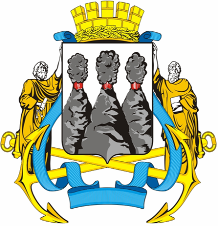 ГЛАВАПЕТРОПАВЛОВСК-КАМЧАТСКОГОГОРОДСКОГО ОКРУГА  « 21 » мая  2012 г. № 64Об объявлении Благодарности Главы Петропавловск-Камчатскогогородского округа сотрудникам Северо-Восточного пограничного управления береговой охраны ФСБ России   ЗагребинаЕвгения Михайловича-  сотрудника Северо-Восточного пограничного управления береговой охраны ФСБ России; МасленниковаВиктора Павловича- сотрудника Северо-Восточного пограничного управления береговой охраны ФСБ России; ОсиповаДмитрия Сергеевича- сотрудника Северо-Восточного пограничного управления береговой охраны ФСБ России.